Я возьму бумагиБеленький листочек.Нарисую я на нёмМаленький цветочек.Мамочке подарокПриготовлю я.Самая красиваяМама у меня!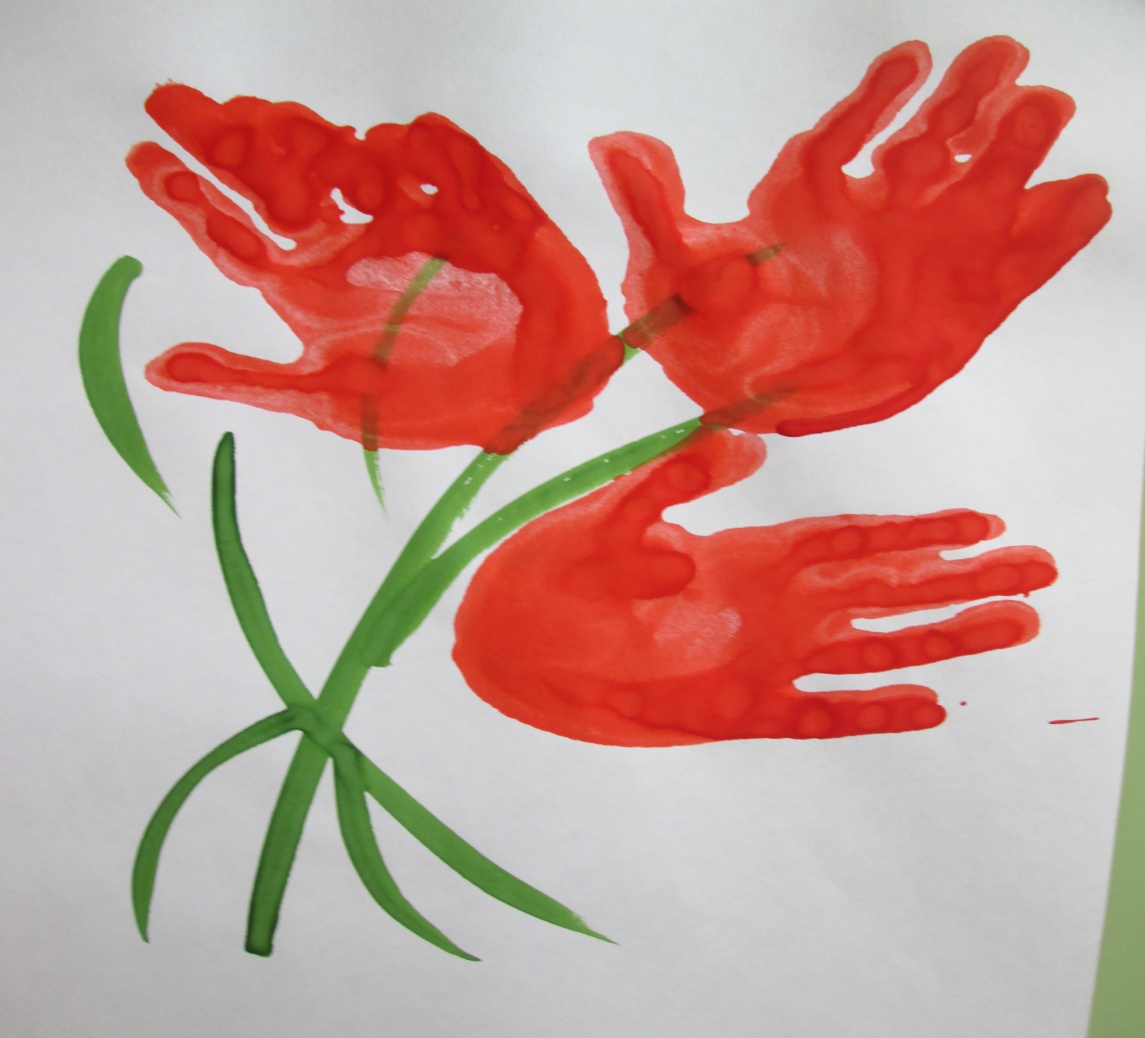 